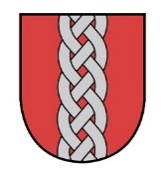 ROPAŽU NOVADA PAŠVALDĪBA Reģ. Nr. 90000067986Institūta iela 1A, Ulbroka, Stopiņu pagasts, Ropažu novads, LV-2130Tālr. 27885518novada.dome@ropazi.lvUlbrokāBiedrība “Latvijas Daudzbērnu ģimeņu apvienība” laiks.gimenei@gmail.com Par pašvaldības brīvprātīgajām iniciatīvāmatbalstīt daudzbērnu ģimenesRopažu novada pašvaldība (turpmāk – Pašvaldība) 2024.gada 13.februārī saņēma Biedrības “Latvijas Daudzbērnu ģimeņu apvienība” (turpmāk – Biedrība) 2024.gada 12.februāra vēstuli Nr.V-29-02/2024 “Par pašvaldības brīvprātīgajām iniciatīvām atbalstīt daudzbērnu ģimenes”, ar kuru Biedrība lūdz Pašvaldību informēt, kādi atbalsti papildus Sociālo pakalpojumu un sociālās palīdzības likumā un Izglītības likumā noteiktajiem obligātajiem pašvaldības pienākumiem būs pieejami 2024.gadā Ropažu novada daudzbērnu ģimenēm, kuru aprūpē ir vismaz trīs bērni, to skaitā audžuģimenē ievietoti un aizbildnībā esoši bērni.Informējam, ka Pašvaldībā, papildus Sociālo pakalpojumu un sociālās palīdzības likumā noteiktajiem obligātajiem pabalstiem, 2024.gadā Ropažu novada daudzbērnu ģimenēm, kuru aprūpē ir trīs un vairāk bērni, to skaitā audžuģimenē ievietoti un aizbildnībā esoši bērni, pamatojoties uz Pašvaldības saistošajiem noteikumiem par brīvprātīgajām iniciatīvām, kur netiek vērtēts ģimenes materiālais stāvoklis, bet ir nosacījumi par deklarēto dzīvesvietu, var saņemt tādus pabalstus kā:Bērna piedzimšanas pabalsts - 300,00 euro par bērnu, 1000 euro par vienās dzemdībās dzimušiem diviem bērniem un 5000 euro par vienās dzemdībās dzimušiem trim un vairāk bērniem (netiek skatīts, cik bērnu jau ir ģimenē un kurš pēc kārtas ģimenē ir jaundzimušais bērns);Pabalsts individuālo mācību piederumu iegādei - reizi gadā, uzsākot mācību gadu, 50,00 euro apmērā par katru bērnu, kuri iegūst izglītību (ja daudzbērnu ģimene atbilst trūcīgas vai maznodrošinātas mājsaimniecības statusam, tad atbalsts ir 70,00 euro par katru bērnu);Pašvaldības palīdzība nometņu apmaksai bērniem līdz 18 gadu vecumam - līdz 100,00 euro kalendārajā gadā par bērnu (ja daudzbērnu ģimene atbilst trūcīgas vai maznodrošinātas mājsaimniecības statusam, tad atbalsts ir 150,00 euro par bērnu);Ēdināšanas izdevumu segšana Pašvaldības izglītības iestādēs - 100 % apmērā no Pašvaldības domes lēmumā noteiktām ēdināšanas izmaksām, ja izglītojamais apgūst izglītības programmu 5.–12. klasē vispārējā izglītības iestādē Pašvaldības administratīvajā teritorijā (audžuģimenē ievietotiem vai aizbildnībā esošiem bērniem, kā arī daudzbērnu ģimenēm, kuras atbilst trūcīgas vai maznodrošinātas mājsaimniecības statusam, ēdināšanas izdevumi tiek segti arī izglītības iestādēs ārpus pašvaldības administratīvās teritorijas);Ēdināšanas izdevumu segšana Pašvaldības pirmsskolas izglītības iestādēs - 100 % apmērā no Pašvaldības domes lēmumā noteiktām ēdināšanas izmaksām;Ēdināšanas izdevumu segšana privātajās pirmsskolas izglītības iestādēs (attiecināms arī uz pirmsskolas izglītības iestādēm ārpus Pašvaldības administratīvās teritorijas) - 100 % apmērā no Pašvaldības domes lēmumā noteiktām ēdināšanas izmaksām pašvaldības pirmskolas izglītības iestādēs, ja Pašvaldība nevar nodrošināt pirmsskolas izglītības programmu apguvi savās pirmsskolas izglītības iestādēs;Ziemassvētku pabalsts - 30,00 euro apmērā par katru bērnu;Pabalsts daudzbērnu ģimenēm (mērķis atbalstīt ģimenes, kuru aprūpē ir trīs un vairāk bērni, to skaitā audžuģimenē ievietoti un aizbildnībā esoši bērni) – reizi gadā mājsaimniecībai, kuras aprūpē ir 3 bērni 100,00 euro apmērā, kuras aprūpē ir 4 bērni 150,00 euro apmērā, kuras aprūpē ir 5 un vairāk bērni 200,00 euro apmērā;Ja daudzbērnu ģimene atbilst trūcīgas vai maznodrošinātas mājsaimniecības statusam - tiek segti izdevumi par medicīnas pakalpojumiem līdz 200 euro kalendārajā gadā personai un segti medikamentu izdevumi līdz 200 euro kalendārajā gadā personai.Vienlaikus Pašvaldība informē, ka saskaņā ar Pašvaldības domes 2021.gada 1.septembra saistošajiem noteikumiem Nr. 9/21 “Par Ropažu novada profesionālās ievirzes Mūzikas un mākslas skolu līdzfinansējumu” (zaudē spēku ar 2024.gada 1.septembri) no līdzfinansējuma maksas par izglītības ieguvi Pašvaldības dibinātajās profesionālās ievirzes izglītības iestādēs atbrīvo 50 % apmērā daudzbērnu statusa ģimeņu bērnus, kuru dzīvesvieta ir deklarēta Ropažu novadā.No 2024.gada 1.septembra būs spēkā Pašvaldības domes 2024.gada 24.janvāra saistošie noteikumi Nr.3/24 “Par līdzfinansējuma samaksas kārtību Ropažu novada pašvaldības Mūzikas un mākslas skolu profesionālās ievirzes un interešu izglītības programmu īstenošanā”, kur noteiks, ka no līdzfinansējuma maksas par profesionālās ievirzes izglītības ieguvi un interešu izglītības programmas apguvi Pašvaldības profesionālās ievirzes izglītības iestādēs atbrīvo 50 % apmērā daudzbērnu statusa ģimeņu bērnus, kuru dzīvesvieta ir deklarēta Ropažu novadā.Priekšsēdētājs	Vita PaulāneG.Ābelegatis.abele@ropazi.lv12.03.2024.  12.03.2024.  Nr.RN/2024/4.2-2/462Uz12.02.2024.Nr.V-29-02/2024